NOTES:  Fragrance Load is 25%Wild Frangipani (R) Reed Diffuser(Contains: Hexyl Cinnamal, Isoeugenol, Linalool, , Linalyl acetate)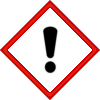 Warning:May cause an allergic skin reaction. Harmful to aquatic life with long lasting effects.Avoid breathing vapour or dust.  Avoid release to the environment.  Wear protective gloves.  IF ON SKIN:  Wash with plenty of soap and water.  If skin irritation or rash occurs:  Get medical advice/attention.  Dispose of contents/container to approved disposal site in accordance with local regulations.Contains Benzyl salicylate, Geranyl acetate, Limonene, Methyl octine carbonate, beta-Caryophyllene. May produce an allergic reaction.Company Name, Company Address, Company Telephone Number